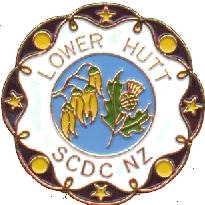 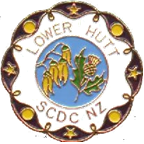 Lower Hutt Scottish Country Dance Club Tartan NightDance to Iain Matcham and associates atEpuni Community Hall on Monday May 7th  2018 at 7.30pmMaxwell’s Rant 	(R)		Book 18Joie de Vivre    	(J)		Book 39The Paisley Weavers	(S)		3rd Graded BookThe Fisherman’s Reel	(R)		Dunblane HolidayA Capital Jig	(J)		5 Dances 2009The Shores of Solway	(S)		Graded Book 2Society Piper	(R)		GoldringDe’il Amang the Tailors	(R)		Book 14
This will be followed by supper.Cost:  Adults $5 See you there! 